Earl         J. W. Catharine Elementary School         J. W. Catharine Elementary School         J. W. Catharine Elementary School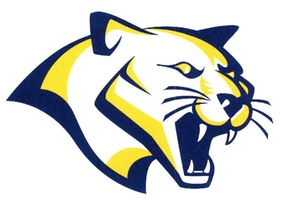                  660o Chester Avenue              Philadelphia, Pa 19142      December 2018                 660o Chester Avenue              Philadelphia, Pa 19142      December 20182345678910111213                         1415Picture RetakeFamily GameNight5pm-7pmSAC mtg @ 9am(Family Engagement)16171819202122Monthly Parent Volunteer Mtg @9am23242526272829No SchoolWinter BreakNo SchoolWinter BreakNo SchoolWinter BreakNo SchoolWinter BreakNo SchoolWinter Break303112No SchoolWinter BreakNo SchoolWinter BreakReturn to School!!8:30am